 KategorieAktuelle DatenArt der Einrichtung oder des Angebots / KategorieName der EinrichtungTräger der EinrichtungStraße, Hausnummer, PLZBezirkOrtshinweis (Hinterhof, 3.OG …)VerkehrsanbindungLeitung Kontakt Leitung Telefonwährend der Öffnungszeiten (wird im Wegweiser veröffentlicht)MailWebAngebot von-bis ganzjährig    von: bis:                       Geöffnet an WochentagenMo        Di        Mi         Do       Fr       Sa        So Öffnungszeiten je Wochentag (von-bis)Nur für NÜ & NCLetzter Einlass um:Weitere Vereinbarungen:Anzahl der Plätze:Frauen: 	 Männer: 	  Divers:	Gesamt:Tiere erlaubt    barrierearm    Hygiene    Bekleidung    Medizinische Hilfe   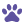 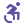 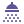 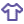 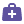 Beratung     Essen     Jugendliche     drogengebrauchend     mobile Hilfe   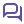 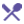 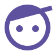 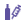 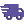 Tiere erlaubt    barrierearm    Hygiene    Bekleidung    Medizinische Hilfe   Beratung     Essen     Jugendliche     drogengebrauchend     mobile Hilfe   Infektionsschutzmaßnahmen / Zugangsbeschränkungen (Mehrfachnennung möglich)Freiwillige Testung vor Ort        Obligatorische Testung vor Ort                     Zugang nur für 3 G                      Maskenpflicht   ☐                            (geimpft, getestet oder genesen)Beschreibung/ Besonderheiten/ Ergänzende Hinweise